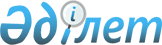 Об установлении публичного сервитутаРешение акима Асенкритовского сельского округа района Беимбета Майлина Костанайской области от 17 августа 2021 года № 4
      В соответствии со статьями 19, 69, пунктом 2 статьи 71-1 Земельного кодекса Республики Казахстан, статьей 35 Закона Республики Казахстан "О местном государственном управлении и самоуправлении в Республике Казахстан" аким Асенкритовского сельского округа РЕШИЛ:
      1. Установить акционерному обществу "Соколовско-Сарбайское горно-обогатительное производственное объединение" публичный сервитут для проведения операций по разведке полезных ископаемых на земельные участки, общей площадью 1958,7 гектар, расположенные на территории Асенкритовского сельского округа, согласно приложению к настоящему решению.
      2. Государственному учреждению "Аппарат акима Асенкритовского сельского округа" в установленном законодательством Республики Казахстан порядке обеспечить:
      1) направление настоящего решения на официальное опубликование в Эталонном контрольном банке нормативных правовых актов Республики Казахстан;
      2) размещение настоящего решения на интернет-ресурсе акимата района Беимбета Майлина после его официального опубликования.
      3. Контроль за исполнением настоящего решения оставляю за собой.
      4. Настоящее решение вводится в действие по истечении десяти календарных дней после дня его первого официального опубликования. Перечень земельных участков, на которых установлен публичный сервитут для проведения операций по разведке полезных ископаемых
					© 2012. РГП на ПХВ «Институт законодательства и правовой информации Республики Казахстан» Министерства юстиции Республики Казахстан
				
      Аким сельского округа 

Ж. Муханов
Приложениек решению акимаАсенкритовского сельского округаот 17 августа 2021 года№ 4
№
Наименование населенного пункта
Площадь установления публичного сервитута, гектар
1
село Асенкритовка
70,6
2
село Майлин 
156,6
3
село Николаевка
1731,5
Всего:
1958,7